До Общински съветгр. МездраПлан за дейносттана „Народно читалище Просвета 1925 – Мездра“ през 2022 г.В изпълнение на целите, заложени в Закона за народните читалища, Народно читалище Просвета 1925 – Мездра извършва следните основни дейности:Библиотечна дейностКлубна дейност – литературен клубКраезнаниеЛюбителско художествено творчествоАдминистративна и счетоводна дейност Поддържане на материално техническа базаВъв време на продължаваща пандемия и обществени предизвикателства, във време на надежди за справяне с пандемията, обзела целия свят и връщане към нормалния живот, за читалище „Просвета“ – гр. Мездра 2022 г. означава запазване на цялостната дейност и опазване на човешкия фактор.Библиотечна дейност Комплектуване и организация на библиотечния фонд: Участие с проекти по различните програмите на Министерство на културата за закупуване на нови книги, в изпълнение на утвърдения Стандарт за библиотечно обслужване;Да се следи новоизлязлата литература и да се търсят  финансови възможности за нейното набавяне;Въвеждане на новонабавените книги и стария фонд в електронния каталог на „Автоматизирана библиотека” по програма АВ на библиотечния софтуер от фирма РС-ТМ.Работа с потребители :Провеждане на библиотечно-информационни уроци „Запознаване с библиотеката  и колективни посещения, с цел привличане на децата към библиотеката за създаване на навици за четене от най-ранна детска възраст.Събиране на краеведска информация от теренните проучвания в краеведския  електронен справочник в сайта на читалището, с цел популяризирането й.Участие в националните библиотечни инициативи: Маратон на четенето по програмата „Четяща България” и Национална библиотечна седмица чрез конкретни инициативи по програма.Организиране на инициативата „Забавно лято в библиотеката” за пълноценното осмисляне свободното ваканционно време на учениците.Културно-просветна работаСъобразно изготвената програма за чествания на различни годишнини, бележити дати и събития да се привлекат към инициативите различни публики и възрасти,  за да бъде библиотеката в помощ за изграждане и личностно развитие на всеки потребител. Изготвената програма е примерна и може да бъде допълвана или променяна, според предоставилите ни се възможности.      4.  Справочно- библиографска, краеведска и информационна работа :Комплектуване на краеведски материали в библиотеката, която чрез използване на информационните и комуникационни технологии да се рекламира на потребителите.Използване възможностите на справочните издания, намиращи се в библиотеката и специфичната работа с тях.Аналитично  въвеждане в  електронния каталог на „Автоматизирана библиотека” на статии от периодиката, които са релевантни на информационните търсения.Предоставяне на свободен достъп до глобалната мрежа, съобразно различните категории потребители и във връзка със здравословните изисквания за работа с компютри.     5. Методическа работа :Посещения на обучителни семинари в областта, както и в други части на страната.Да се предоставя информация и помощ на селските читалищни библиотеки за конкретни програми и проекти, с които да кандидатстват.Да се посещават областните методически съвещания  в Регионална библиотека “Хр. Ботев” – гр. Враца.Клубна дейностЛитературен клуб „Христо Ботев“Дейността на Литературния клуб да се развива в няколко направления:Работа по създаване и обработка на текстовеза участие в общински, регионални, национални и международни конкурси в зависимост от регламентите, обявените срокове и проявения интерес;            -    провеждане на пърформънси      2. Провеждане на литературни четения по различни поводи от националния  календар и събития с международно значение;     3. Организиране на премиери на книги от наши автори и автори гости;     4. Установяване на творчески контакти със сродни организации от градовете – Роман, Своге, Нови Искър по време на Празници на Искърското дефиле.     5. Организиране на съвместни празници и общи мероприятия с другите клубове и колективи на читалището.Краеведско дружество 	Дейността на Kраеведското дружество при НЧ „Просвета - 1925” -  Мездра е насочена към утвърждаване на дружеството като център за развитие на краезнанието в община Мездра, към популяризиране в обществото на изследователската работа на членовете на дружеството за съхраняване на културно-историческата памет на родния край и към реализиране на съвместни инициативи със сродни родолюбиви организации от града и региона. Дружеството работи и се развива в следните насоки:Организиране на традиционните Майски краеведски четения, които представят проучванията на членовете на дружеството.Участие в краеведските инициативи на Регионалното краеведско дружество – гр. Враца: Краеведски четения ( м. април ) и Регионална краеведска конференция „Миналото на родния край - послание към бъдещето” ( м. ноември ).Проучвания и теренни изследвания в селата от Община Мездра.Работа с клубовете по краезнание в различните училища, с цел привличане и създаване на интерес в подрастващите към историята на родния край.Популяризиране на краеведската информация чрез използването на електронните и традиционни медии в региона.Любителско художествено творчествоПрез 2022 г. своята работа, макар и в по-различна обстановка, продължават колективите: Женски народен хор, Група за стари градски песни „Мездрея“, Детски танцов състав „Мездренче“, Представителен танцов ансамбъл „Мездра“. Тяхната подготовка ще се провежда при спазване на противоепидемичните мерки, разписани в заповедите на Министерството на здравеопазването за справяне с Ковид – 19.Женски народен хор Съхраняване многообразието на българския фолклор и характерните особености на народните песни от различни краища на страната чрез разучаване на двугласни и тригласни народни песни;Работа по възстановяване на стар репертоар за повишаване на певческите умения: певчески диапазон, верижно дишане, фразировка;Запазване състава на хористите и намиране възможност за осигуряване на музикален съпровод за концертните изяви на колектива.Участие в общински и общоградски празници и концерти по утвърдената културна програма на Община Мездра;Участие в празниците на Искърското дефиле, на различни организации и клубове;Участие в национални и международни фестивали, според финансовите възможности на читалището.*Женски народен хор е отворен за всякакви покани и може да участва със съобразен с изявата репертоар.Група за стари градски песни „Мездрея“     1. Поддържане  на изградения и утвърден през годините репертоар от песни.     2. Популяризиране на песни от нашия край и област, както и авторски песни в стила на старата градска песен.     3. Търсене на възможност за увеличаване на колектива.
     4. Обмен на изяви с подобни на нашата група състави.      5. Концертни изяви и фестивали           - Концерти за честване на исторически дати, бележити годишнини и събития от националния каледар.           - Концерти, организирани от Община Мездра           - Участие в благотворителни инициативи.           - Участие във фестивали в страната и чужбина.   	* Планираните изяви могат да бъдат променяни и допълвани с нови.Детски танцов състав „Мездренче“Работа по разучаване на основни танцови движения - основни движения / упражнения /  за екзерсис- основни движения / упражнения / за среда - разучаване на хора от всички етнографски области- разучаване на движения и поставяне на танцови композиции.     Всяка от групите има съобразен танцов репертоар, подходящ за изяви на сцена. Официални мероприятия    - концерти, свързани с национални и фолклорни празници;     - празници, свързани с мероприятията в града и общината:    - участия в национални и международни фестивали.     Планът на концертите може да се променя при покана за юбилейни чествания и тържества на територията на общината и извън нея.Представителен танцов ансамбъл „Мездра“Поддържане и обновяване на танцовия репертоар.    Основна цел на Представителния танцов ансамбъл “Мездра” е да съхрани репертоара, който включва танци от всички етнографски области, Обновяване на танцовия колектив.Тази задача е свързана с плавен преход на преминаване към ансамбъла, необходим за подържането на постоянен състав на самодейците от 24 мъже и 24 жени.Разучаване на танцови движения и подготовка за концертни участия.В екзерсиса на  ансамбъла са включени  движения и комбинации от нови танцови композиции: "Полъх от Пирина", "Северняшки танц", "Добруджански танц"  за изчистване и синхрон на движенията, с цел ансамбъл “Мездра” да се подготвя за нови участия в национални и международни конкурси и фестивали.Участия на ансамбъла в празници от културния календар на общината, празници, събори и годишнини на селата от Община Мездра, както и в други селища на България. Административно и счетоводно обслужванеЧиталището  изпълнява административни и счетоводни функции, при спазване на българското законодателство в тази област.Актуализиране на всички лични досиета на работещите по трудов договор в Народно читалище „Просвета 1925 – Мездра”, съобразно Европейския регламент за защита на личните данни. Провеждане на седмични съвещания с щатните работници на читалищетоЦялостна подготовка и организация по предстоящи изяви на клубовете и любителските колективи Водене на документация по ЗЗБУТСчетоводно отчитане на дейностите и изявите в читалищетоИзготвяне на ведомости за заплати и изплащане на работните заплатиОбработка на всички касови и банкови разплащания на читалищетоИзготвяне на финансови отчети за Община Мездра Изготвяне на отчети за Министерството на културата, ДФ Земеделие по целеви финансирания и/или допълваща субсидияУпражняване на контрол по документооборота и рационалното изразходване на средствата от държавната и целева субсидияТърсене на всички възможности за финансиране на планираните дейности – чрез държавна субсидия, общинска субсидия, спонсорство и собствени приходи.Материално техническа базаПоддържане на добра хигиена в сградата.Добро и отговорно стопанисване на инвентара, постановъчните средства, музикалните инструменти и библиотечния фонд.Извършване на необходимите дейности по ежегодната инвентаризация на читалището в изпълнение на Наредбата за запазването и съхраняването на библиотечните фондове и изискванията на Закона за счетоводството и НСС.Планът за дейността на НЧ Просвета 1925 – Мездра за  2022 г. е приет с решение от заседание на читалищното настоятелство и утвърден с Протокол № 5 /08.11.2021 г.Прилагам:Програма за дейността на колективите към НЧ Просвета 1925 – Мездра за 2022 г.09.11.2021 г.                                                                        Председател: …………………….гр. Мездра                                                                                                 / Валентин Вълчев /                                                                                                 Изготвил: …………………….                                                                                                                   / Валентина Цекова /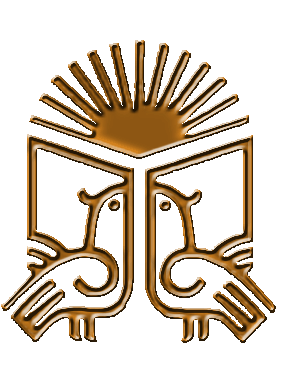 